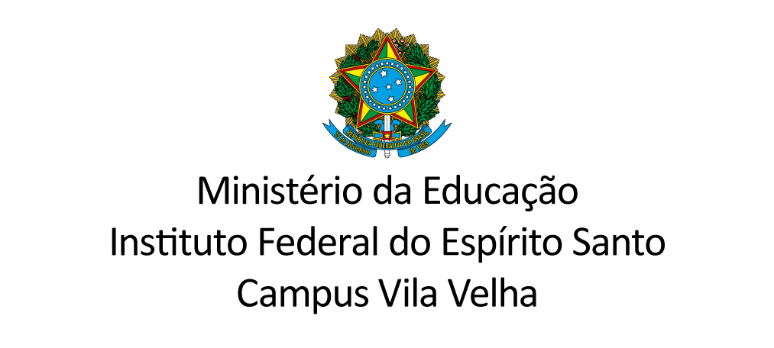 
ANEXO IVREQUERIMENTO DE MATRÍCULA(Preencher sem abreviaturas com os dados do aluno)Ilmo. Sr. Coordenador de Registros Acadêmicos (CRA):Eu,____________________________________________________________________filho(a) de ________________________________________________________________________Cor/raça: branca( ) preta( ) parda( ) amarela( ) indígena( ) 	 Sexo: F ( ) M ( )Nascido(a) no dia ____/_____/_____, em ________________________________________ Estado _______ Residindo à rua/avenida _________________________________________Nº _____Complemento_______________, Bairro ____________________________________ CEP ________________ Cidade_____________________________________ Estado______ RG ______________________ CPF ________ . _______ . _______ - _____Telefone:_____________________E-mail do aluno __________________________________ Estado Civil: __________________________  Nº de filhos do candidato: _______Renda Bruta Familiar (soma dos rendimentos dos membros da família que residem na mesma casa) R$__________. 	Número de pessoas da família: _____ É aluno trabalhador: ( )Não ( )Sim Profissão ______________________Tipo sanguíneo ______É portador de necessidades educacionais especiais? ( )Física ( )Visual ( )Auditiva ( )Mental         (  )Múltipla ( )Superdotado ( ) Condutas Típicas ( ) Outras / especificar ____________________Declaro que autorizo o uso da minha imagem para fins educacionais e de pesquisas científicas.Venho requerer a V.S.ª matrícula no curso (Aperfeiçoamento ou Especialização + nome do curso) ______________________________________________________________________.⬜ Declaro, sob as penas da Lei, que as informações fornecidas no momento da inscrição on-line, bem como os documentos que apresento para fins de comprovação são autênticas e integralmente verídicas. Declaro ainda, estar ciente de que a omissão ou a apresentação de informações e/ou documentos falsos ou divergentes, podem provocar o cancelamento de minha matrícula no curso, a qualquer tempo. Autorizo ao Ifes a averiguar as informações fornecidas. Por ser expressão da verdade, firmo e assino a presente para que a mesma produza seus efeitos legais e de direito, e estou ciente de que responderei legalmente pelas informações prestadas.Cidade – ES, _________de _________________________de 2022			 _________________________________Assinatura do(a) aluno(a) ou responsável legal